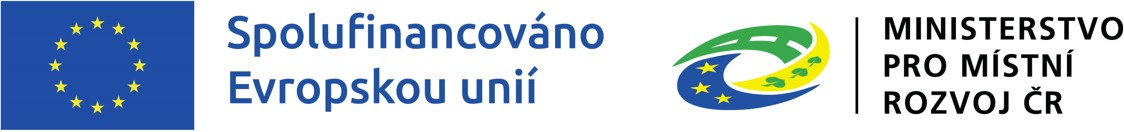 Legenda:zajištění provozu MAS 	žadatel může vyplnit/vybrat přesně tento textvyplní žadatel			žadatel vyplní/vybere text dle svého projektuDoporučený způsob vyplnění žádosti o podporu(projekty MAS)Základní údajeNázev projektu CZ:	MAS – „název MAS“- pořadové číslo projektuZpůsob jednání:	Podepisuje jeden signatářProjektNázev projektu EN:	LAG – „název MAS“ - pořadové číslo projektuAnotace projektu:			Zajištění činnosti „název MAS“Fyzická realizace projektuPředpokládané datum zahájení:	vyplní žadatelSkutečné datum zahájení:Předpokládané datum ukončení:	vyplní žadatelDoplňkové informaceRealizace zadávacích řízení na projektu:	NezaškrtávatVeřejná podpora:	NezaškrtávatSpecifické cíleNázev specifického cíle/opatření:	Podpora regionálních partnerů pro implementaci EU fondůProcentní podíl:	100,00Popis projektuAnotace projektu:Zajištění činnosti „název MAS“Jaký problém projekt řeší?Projekt řeší zajištění činnosti název MASJaké jsou příčiny problému?Projekt neřeší žádné problémy. Jedná se o projekt provozního charakteru.Co je cílem projektu?Zajištění činnosti „název MAS“Jaká změna/y je/jsou v důsledku projektu očekávána/y?Jedná se o projekt provozního charakteru.Jaké aktivity v projektu budou realizovány?Podporovanými aktivitami bude zajištění stabilní administrativní kapacity stejně jako ostatních výdajů potřebných pro výkon činností MAS.Popis realizačního týmu projektu:Není relevantníJak bude zajištěno šíření výstupů projektu?Základní informace o činnosti MAS budou zveřejněny na webových stránkách MAS.V čem je navržené řešení inovativní?Není relevantníJaká existují rizika projektu?Zásadním rizikem je neplnění podmínek standardizace a MPIN.Klíčová slova:Není relevantníCílová skupinaCílová skupina:	Priorita 2Popis cílové skupiny: 	Regionální aktéři, implementační struktura EU fondů, příjemci/žadatelé a široká veřejnost pro oblast publicity.Subjekty projektuTyp subjektu:	Žadatel/příjemceKód státu:	CZE - Česká republikaIČ/RČ žadatele:				         vyplní žadatelTyp plátce DPH:	Nejsem plátcem DPHZahrnout subjekt do definice jednoho	Nezaškrtávatpodniku:Zahrnout subjekt do definice rodinného	Nezaškrtávatpodniku:Adresy subjektuKód státu:	CZE - Česká republikaTyp adresy:	Adresa oficiální (adresa sídla organizace)Osoby subjektuTitul před jménem:				        Jméno:	vyplní žadatelPříjmení:	vyplní žadatelTitul za jménem:				        vyplní žadatelTelefon:					        vyplní žadatelMobil:	vyplní žadatelE-mail:	vyplní žadatelHlavní kontaktní osoba:	vyplní žadatelStatutární zástupce:	vyplní žadatelFunkce:Účty subjektuNázev účtu:	vyplní žadatelKód banky:	vyplní žadatelPředčíslí ABO:	vyplní žadatelZákladní část ABO:	vyplní žadatelMísto realizace     vyplní se obec, kde má žadatel oficiální sídloRozpočet základníFinanční plánDatum předložení:		              vyplní žadatelVyúčtování – Investice - plán:		 0,00Vyúčtování – Neinvestice - plán:	vyplní žadatelZávěrečná platba:			vyplní žadatelIndikátoryKód indikátoru:	825002Název indikátoru:	Počet služebních/pracovních míst financovaných z programuMěrná jednotka:	FTE/rokTyp indikátoru:	VýstupHorizontální principyTyp horizontálního principu:	Rovné příležitosti a nediskriminace Vliv projektu na horizontální princip:	Neutrální k horizontálnímu principu Typ horizontálního principu:	Rovné příležitosti mužů a ženVliv projektu na horizontální princip:	Neutrální k horizontálnímu principuČestná prohlášeníDokumentyNázev dokumentu:	vyplní žadatelKódNázevČástka celkemProcento1Celkové výdajevyplní systémvyplní systém1.1Celkové způsobilé výdajevyplní systémvyplní systém1.1.1Celkové způsobilé výdaje - neinvestičnívyplní systémvyplní systém1.1.1.1Osobní nákladyvyplní systémvyplní systém1.1.1.1.1Platy zaměstnancůvyplní žadatelvyplní systém1.1.1.1.2Povinné pojistné na sociální zabezpečenívyplní žadatelvyplní systém1.1.1.1.3Povinné pojistné na veřejné zdravotní pojištěnívyplní žadatelvyplní systém1.1.1.1.4Náhrady mezd v době nemoci         vyplní žadatelvyplní systém1.1.1.1.5Ostatní osobní výdaje (DPČ/DPP)vyplní žadatelvyplní systém1.1.1.2Paušální sazba 20%vyplní systémvyplní systém1.2Celkové nezpůsobilé výdaje0,00vyplní systémPřehled zdrojů financování% vlastního financování:5,00Zdroj financování vlastního podílu:Soukromé zdroje (SOUKR)Výchozí hodnota:0,000Datum výchozí hodnoty:Cílová hodnota:vyplní žadatelDatum cílové hodnoty:žadatel vyplní stejné datum jako ukončení realizace projektuPopis hodnoty: